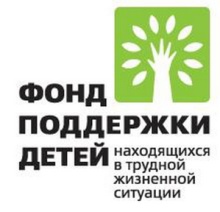 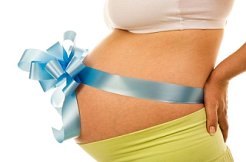 Жизненный цикл человека – это череда побед и поражений, радостей и горя. И одним из самых важных достижений считается рождение ребенка.  Жизнь малыша начинается с момента его зачатия, и будущим родителям очень  важно проследить за тем, как происходит внутриутробное развитие ребенка.  На современном этапе развития медицины большинство аномалий выявляют на ранних стадиях беременности.  Поэтому,  беременные  женщины обязательно направляются на медико-генетическое консультирование, если:   у родственников имеется какое-либо заболевание, передающееся по наследству;  не достигшие 18 лет либо в возрасте больше 35 лет;  ВИЧ-инфицированные, больные гепатитом, а также перенесшие инфекционные заболевания в начале   беременности;   принимающие лекарства,  которые противопоказаны к употреблению при беременности; имеющие табачную,  алкогольную либо наркотическую зависимость.
       Так же все беременные  женщины направляются на УЗИ ( ультразвуковое обследование), которое является необходимым   для  оценки   жизнедеятельности  плода и выявления врожденных  пороков и аномалий.  Во время этой процедуры оценивается внутриутробное развитие ребенка, а именно выделяет группу риска с высокой  вероятностью  внутриутробного  инфицирования.     Самое главное для сохранения здоровья матери и будущего малыша - как можно раньше встать на учет в женской консультации, регулярно ее посещать и выполнять все назначения вашего врача.   Во все периоды внутриутробного развития ребенка следует придерживаться  нескольких правил и советов:  пересмотреть свой рацион и в случае необходимости добавить в него продукты  богатые витаминами,  не переутомляться -  сон и отдых важен для полноценного развития ребенка.  Если есть вредные привычки, то следует от них отказаться, так как положительного влияния они не оказывают, чаще гулять на свежем воздухе, но ни в коем случае не переохлаждаться. Если вы правильно питаетесь, и ваш будущий малыш получает все необходимое для его жизни и развития -  вероятность рождения больного ребенка ничтожна.Если вы ведете правильный образ жизни, генетика ваша не имеет тяжелых наследственных заболеваний, то риск родить нездорового ребенка практически отсутствует, и вы можете быть спокойны за своего будущего малыша.Беременность – это очень важный период в жизни женщины, поэтому стоить запомнить каждый момент этого прекрасного времени и просто наслаждаться им!  Специалист по социальной работе                                                                                    С. В. Щёголева